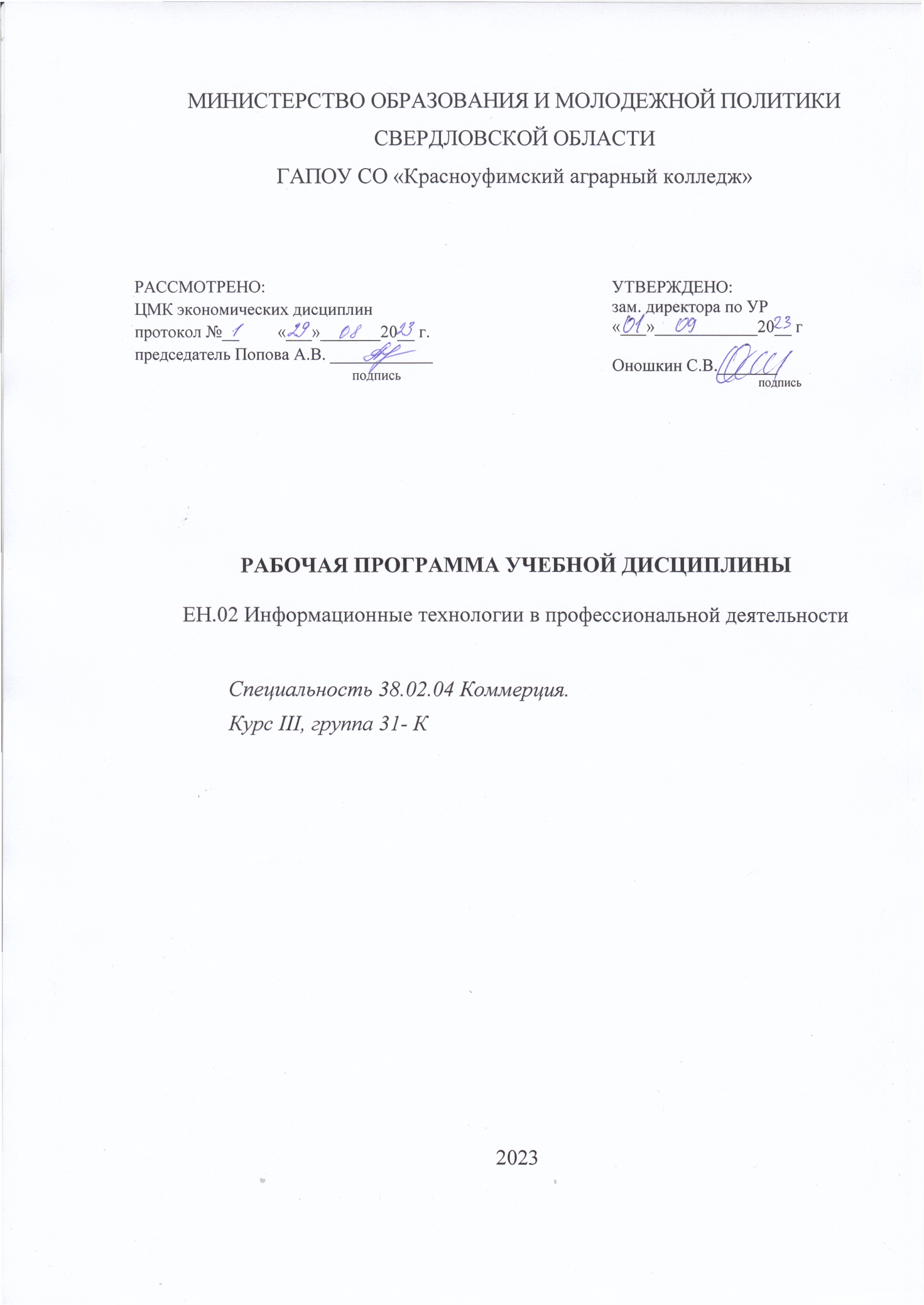 МИНИСТЕРСТВО ОБРАЗОВАНИЯ И МОЛОДЕЖНОЙ ПОЛИТИКИ СВЕРДЛОВСКОЙ ОБЛАСТИГАПОУ СО «Красноуфимский аграрный колледж»РАБОЧАЯ ПРОГРАММА УЧЕБНОЙ ДИСЦИПЛИНЫЕН.02 Информационные технологии в профессиональной деятельности Специальность 38.02.04 Коммерция.Курс III, группа 31- К2023Рабочая программа учебной дисциплины разработана на основе Федерального государственного образовательного стандарта (далее – ФГОС) по специальности среднего профессионального образования (далее СПО) 38.02.04 Коммерция, утвержденного 12 мая 2014 года №486, с учетом рабочей программы воспитания по специальности 38.02.04 КоммерцияРазработчик: Кошелев М.Н. - преподаватель ГАПОУ СО «Красноуфимский аграрный колледж», ВККСОДЕРЖАНИЕ1. ПАСПОРТ РАБОЧЕЙ ПРОГРАММЫ УЧЕБНОЙ ДИСЦИПЛИНЫОбласть применения программыРабочая программа учебной дисциплины ЕН.02 Информационные технологии в профессиональной деятельности является частью основной профессиональной программы в соответствии с ФГОС по специальности СПО 38.02.04 «Коммерция».Рабочая программа учебной дисциплины может быть использована в дополнительном профессиональном образовании (в программах повышения квалификации и переподготовки) и профессиональной подготовке работников при наличии среднего (полного) общего образования. Опыт работы не требуется.1.2. Место дисциплины в структуре основной профессиональной образовательной программы: входит в математический и общий естественно-научный цикл.1.3. Цели и задачи дисциплины – требования к результатам освоения дисциплины:В результате освоения дисциплины обучающийся должен уметь:- использовать информационные ресурсы для поиска и хранения  информации;- обрабатывать текстовую и табличную информацию;- использовать деловую графику и мультимедиа-информацию;- создавать презентации;- применять антивирусные средства защиты информации;- читать (интерпретировать) интерфейс специализированного программного обеспечения,  находить  контекстную  помощь, работать  с  документацией;- применять специализированное программное обеспечение для сбора, хранения и обработки информации в соответствии с изучаемыми профессиональными модулями;- пользоваться автоматизированными системами делопроизводства;- применять методы и средства защиты информации.В результате освоения дисциплины обучающийся должен знать:- основные методы и средства обработки, хранения, передачи и накопления информации;- назначение, состав, основные характеристики компьютера;- основные компоненты компьютерных сетей, принципы пакетной передачи данных, организацию межсетевого взаимодействия;- назначение и принципы использования системного и прикладного программного обеспечения;- технологию поиска информации в Интернете;- принципы защиты информации от несанкционированного доступа;- правовые аспекты использования информационных технологий и программного обеспечения;- основные понятия автоматизированной обработки информации;- назначение, принципы организации и эксплуатации информационных систем;- основные угрозы и методы обеспечения информационной безопасности.1.4. Код. Наименование результата обучения (ПК, ОК):Общие компетенцииПрофессиональные компетенцииЛичностные2. СТРУКТУРА И СОДЕРЖАНИЕ УЧЕБНОЙ ДИСЦИПЛИНЫ2.1. Объем учебной дисциплины и виды учебной работы2.2. Тематический план и содержание учебной дисциплины 
«Информационные технологии в профессиональной деятельности»3. УСЛОВИЯ РЕАЛИЗАЦИИ ПРОГРАММЫ ДИСЦИПЛИНЫ3.1. Требования к минимальному материально-техническому обеспечениюРеализация программы дисциплины требует наличия учебной лаборатории «Компьютеризации профессиональной деятельности».Оборудование лаборатории и рабочих мест лаборатории:- посадочные места по количеству обучающихся;- рабочее место преподавателя.Технические средства обучения: - современные персональные компьютеры, объединенные  в  локальную сеть;- программное обеспечение: операционная система, пакет Microsoft Оffice, 1C: Предприятие;- мультимедийный комплект;- интернет;- принтер формата А4;3.2. Информационное обеспечение обученияПеречень рекомендуемых учебных изданий, Интернет-ресурсов, дополнительной литературыОсновные источники: Михеева Е. В. Информационные технологии в профессиональной деятельности. Технические специальности : учебник для студ. учреждений сред. проф. образования / Е.В.Михеева, О.И.Титова. — М.: Издательский центр «Академия», 2020. — 416 с.Советов, Б. Я. Информационные технологии: учебник для среднего профессионального образования / Б. Я. Советов, В. В. Цехановский. — 6-е изд., перераб. и доп. — Москва: Издательство Юрайт, 2020. — 261 с. Олифер В., Олифер Н. Компьютерные сети. Принципы, технологии, протоколы: Учебник для вузов. 5-е изд. — СПб.: Питер, 2021. — 992 с Аверин, В.Н. Компьютерная инженерная графика / В.Н. Аверин. - М.: Academia, 2018. - 174 c.Дополнительные источники:Грекул В.И. Проектирование информационных систем: учебник и практикум для среднего профессионального образования / В.И. Грекул, Н.Л. Коровкина Г.А. Левочкина – Москва: Издательство Юрайт, 2019 – 385 с.Зимин В.П. Информатика. Лабораторный практикум. В 2 ч. Часть 1: учебное пособие для средних профессиональных заведений / В.П. Зимин – 2-е изд. Испр. И доп. - Москва: Издательство Юрайт, 2019 – 126 с.Зимин В.П. Информатика. Лабораторный практикум. В 2 ч. Часть 2: учебное пособие для средних профессиональных заведений / В.П. Зимин – 2-е изд. Испр. И доп. - Москва: Издательство Юрайт, 2019 – 153 с.Интернет-ресурсы:Образовательная платформа [Электронный ресурс]: свобод. энцикл. – Режим доступа: https://biblio-online.ru/Российское образование [Электронный ресурс]: Федеральный портал. Форма доступа: http:// www.edu.ru/fasi.4. КОНТРОЛЬ И ОЦЕНКА РЕЗУЛЬТАТОВ ОСВОЕНИЯ ДИСЦИПЛИНЫКонтроль и оценка результатов освоения учебной дисциплины осуществляется преподавателем в процессе проведения практических занятий и лабораторных работ, тестирования, а также выполнения обучающимися индивидуальных заданий, проектов, исследований.МИНИСТЕРСТВО ОБРАЗОВАНИЯ И МОЛОДЕЖНОЙ ПОЛИТИКИ СВЕРДЛОВСКОЙ ОБЛАСТИГАПОУ СО «Красноуфимский аграрный колледж»КОНТРОЛЬНО-ИЗМЕРИТЕЛЬНЫЕ МАТЕРИАЛЫПО УЧЕБНОЙ ДИСЦИПЛИНЕЕН.02 Информационные технологии в профессиональной деятельностиСпециальность 38.02.04 Коммерция.Курс III, группа 31- К Контрольно-измерительные материалы учебной дисциплины разработана на основе Федерального государственного образовательного стандарта (далее – ФГОС) по специальности среднего профессионального образования (далее СПО) 38.02.04 Коммерция.Разработчик: Кошелев М.Н. - преподаватель ГАПОУ СО «Красноуфимский аграрный колледж», ВККПояснительная записка:Предмет: ЕН.02 Информационные технологии в профессиональной деятельности. Итоговая аттестация: дифференцированный зачет.Форма проведения: компьютерное тестирование.Время выполнения работы: 60 минут.Период проведения контроля: 2 полугодие    Общие компетенцииПрофессиональные компетенцииПеречень элементов содержания.Перечень требований к уровню подготовки студентов.Назначение контрольно – измерительных материалов.Контрольные измерительные материалы позволяют установить уровень освоения студентами Федерального компонента государственного стандарта.  Документы, определяющие содержание работы.Содержание работы определяется на основе следующих документов:1) Примерная  программа «Информационные технологии в профессиональной деятельности» для профессий начального образования и специальностей среднего профессионального образования. М., 2008 год2) Рабочая программа дисциплины «Информационные технологии в профессиональной деятельности» Структура работы:Работа состоит из трёх частей включающих 32 задания.
Эти части выделяются:Часть 1 включает 25 заданий (А1-А25). К каждому заданию приводятся варианты ответов, один из которых, верныйЧасть 2 содержит 5 заданий (В1-В5): на соответствие характеристик.Часть 3 содержит два задания со свободным ответом (С1, С2).Таблица 1. Распределение заданий по частям работы.Таблица 2. Критерии оценивания заданий.Методика оценивания.Инструкция по выполнению работыНа выполнение работы отводится 60 минут. Работа состоит из 3 частей, включающих 32 задания.Часть 1 включает 25 заданий (А1-А25). К каждому заданию приводятся варианты ответов, один из которых, верный.Часть 2 содержит 5 заданий (В1-В5): на соответствие.Часть 3 содержит два задания со свободным ответом (С1, С2).Внимательно прочитайте каждое задание и предполагаемые варианты ответа, если они имеются. Отвечайте только после того, как Вы поняли вопрос и проанализировали все варианты ответа.Выполняйте задания в том порядке, в котором они даны. Если какое-то задание вызывает затруднение, пропустите его и постарайтесь выполнить те, в ответах на которые уверены. К пропущенным заданиям Вы можете вернуться позже.За выполнение различных по сложности заданий даётся от одного до трёх баллов. Баллы, полученные Вами за выполненные задания, суммируются. Постарайтесь как можно больше выполнить заданий и набрать наибольшее количество баллов.Желаем успеха!Протокол тестированияКОНТРОЛЬНЫЕ ЗАДАНИЯВариант 1.Часть IА1. Укажите устройства, не являющиеся устройствами ввода информации:СканерМониторМышьКлавиатураА2. Компьютер - это (выберите полное правильное определение): устройство для обработки аналоговых сигналовустройство для работы с текстамимногофункциональное электронное устройство для работы с информациейэлектронно-вычислительное устройство для обработки чиселустройство для хранения информации любого видаА3. Укажите наиболее полный перечень основных элементов ПК:центральный процессор, оперативная память, устройства ввода/выводасканер, мышь, монитор, принтермикропроцессор, сопроцессор, монитормонитор, винчестер, принтерАЛУ, УУ, сопроцессорА4. Программное обеспечение делится на:1) Системное2) Базовое3) Общего назначения4) СервисноеА5. Антивирусная программа входит в ...1) Базовое ПО2) Сервисное ПО3) Прикладное ПО4) ПрограммированиеА6. В прикладное программное обеспечение входит ...1) Операционная оболочка2) Архивирование данных3) Программы диагностики работоспособности компьютера4) Текстовый редакторА7. Что такое компьютерный вирус? Прикладная программа. Программа для работы с текстом. Программы, которые могут "размножаться" и скрытно внедрять свои копии в файлы, загрузочные секторы дисков и документы. База данных.А8. На чем основано действие антивирусной программы? На ожидании начала вирусной атаки. На сравнение программных кодов с известными вирусами. На удалении зараженных файлов.А9. Какова схема работы компьютерных вирусов?заражение - размножение - атака размножение - заражение - атака атака - размножение - заражениеразмножение - заражениеА10. В текстовом редакторе при задании параметров страницы устанавливаются…?1) гарнитура, размер, начертание2) отступ, интервал, выравнивание3) поля, ориентация, колонтитулы4) стиль, шаблонА11. В текстовом редакторе при задании параметров абзаца устанавливаются…?1) гарнитура, размер, начертание2) отступ, интервал, выравнивание3) поля, ориентация, колонтитулы4) стиль, шаблонА12. В редакторе MS Word отсутствуют списки?1) Нумерованные2) Многоколоночные3) Многоуровневые4) МаркированныеА13. Электронная таблица - это:1) прикладная программа, предназначенная для обработки структурированных в виде таблицы данных2) прикладная программа для обработки кодовых таблиц3) устройство ПК, управляющее его ресурсами в процессе обработки данных в табличной форме4) системная программа, управляющая ресурсами ПК при обработке таблицА14. Строки электронной таблицы:1) именуются пользователями произвольным образом2) обозначаются буквами русского алфавита3) обозначаются буквами латинского алфавита4) нумеруютсяА15. Для пользователя ячейка электронной таблицы идентифицируются:1) путем последовательного указания имени столбца и номера строки, на пересечении которых располагается ячейка2) адресом машинного слова оперативной памяти, отведенного под ячейку3) специальным кодовым словом4) именем, произвольно задаваемым пользователемА16. PowerPoint – это…анимация.программа, предназначенная для подготовки презентаций и слайд-фильмов.программа, предназначенная для создания таблиц и графиков.текстовый редакторА17. Слайд - это ...символ презентации.основной элемент презентации.абзац презентации.А18. Можно ли цвет фона изменить для каждого слайда?Да НетНикогда А19. Консультант Плюс – это …Компьютерная справочно-правовая система по законодательству РоссииАнтивирусная программаПрограмма, предназначенная для поиска информации на компьютереСправка, помощьА20. В СПС «Консультант плюс» входит:Нормативно-правовые актыБаза данных вирусовТаблицы, графикиИнформация о пользователяхА21. Для каких целей используется режим запуска системы Конфигуратор?Для разработки прикладного решенияДля модификации прикладного решенияДля разработки, модификации и администрирования прикладного решенияДля ввода данных в информационную базу, формирования отчетов, печати документовА22. Какие обязательные (стандартные) реквизиты есть у всех справочников в системе 1С?ИмяКодКод и ИмяКод и НаименованиеВсе перечисленные вышеА23. В каком режиме запуска системы следует добавлять новый контакт
 (Сидоров Алексей Иванович) в наш справочник Контакты?Конфигуратор1С:ПредприятиеА24. Сколько информационных баз может быть с одной и той же конфигурацией?Только однаТолько две (рабочая и демонстрационная)НеограниченноОпределяется комплектом поставки прикладного решенияОпределяется в настройках конфигурацииА25. Какие виды иерархии существуют в системе 1С:Предприятие 8?Иерархия группИерархия элементовИерархия групп и элементовВерны ответы 1 и 3Верны ответы 2 и 3Часть IIВ1. Установить соответствие WordВ2. Установить соответствие ExcelВ3. Установить соответствие WordВ4. Установить соответствие ExcelВ5. Установить соответствие Программное обеспечениеЧасть IIIС1.	Сколько листов устанавливается по умолчанию при открытии электронной таблицы.Запишите число:___________________________С2.	Знак "$" является ... ссылкой на ячейкуЗапишите ответ:___________________________Матрица ответовНомера заданий типа А с выбором ответа из предложенных вариантовРезультаты выполнения заданий типа В с ответом в краткой формеРезультаты выполнения заданий типа СКОНТРОЛЬНЫЕ ЗАДАНИЯВариант 2.Часть IА1. Укажите устройства, не являющиеся устройствами вывода информации:СканерМониторПринтерПлоттерА2. Компьютер - это (выберите полное правильное определение): устройство для обработки аналоговых сигналовустройство для работы с текстамимногофункциональное электронное устройство для работы с информациейэлектронно-вычислительное устройство для обработки чиселустройство для хранения информации любого видаА3. Укажите наиболее полный перечень основных элементов ПК:устройства ввода/вывода, системный блоксканер, мышь, монитор, принтермикропроцессор, сопроцессор, монитормонитор, винчестер, принтерАЛУ, УУ, сопроцессорА4. В прикладное программное обеспечение входит:1) Системное2) Базовое3) Программы общего назначения4) СервисноеА5. Архивирование данных входит в ...1) Базовое ПО2) Сервисное ПО3) Прикладное ПО4) ПрограммированиеА6. В системное программное обеспечение входит ...1) Операционная система2) Архивирование данных3) Табличный процессор4) Текстовый редакторА7. Что такое компьютерный вирус? Прикладная программа. Программа для работы с текстом. Программы, которые могут "размножаться" и скрытно внедрять свои копии в файлы, загрузочные секторы дисков и документы. База данных.А8. На чем основано действие антивирусной программы? На ожидании начала вирусной атаки. На сравнение программных кодов с известными вирусами. На удалении зараженных файлов.А9. Какова схема работы компьютерных вирусов?заражение - размножение - атака размножение - заражение - атака атака - размножение - заражениеразмножение - заражениеА10. В текстовом редакторе при задании параметров шрифта устанавливаются…?1) гарнитура, размер, начертание2) отступ, интервал, выравнивание3) поля, ориентация, колонтитулы4) стиль, шаблонА11. В текстовом редакторе при задании параметров стиля устанавливаются…?1) гарнитура, размер, начертание2) отступ, интервал, выравнивание3) поля, ориентация, колонтитулы4) стиль, шаблонА12. В редакторе MS Word отсутствуют списки?1) Нумерованные2) Многоколоночные3) Многоуровневые4) МаркированныеА13. Электронная таблица - это:1) прикладная программа для обработки кодовых таблиц2) системная программа, управляющая ресурсами ПК при обработке таблиц3) прикладная программа, предназначенная для обработки структурированных в виде таблицы данных4) устройство ПК, управляющее его ресурсами в процессе обработки данных в табличной формеА14. Столбцы электронной таблицы:1) именуются пользователями произвольным образом2) обозначаются буквами русского алфавита3) обозначаются буквами латинского алфавита4) нумеруютсяА15. Для пользователя ячейка электронной таблицы идентифицируются:1) специальным кодовым словом2) именем, произвольно задаваемым пользователем3) адресом машинного слова оперативной памяти, отведенного под ячейку4) путем последовательного указания имени столбца и номера строки, на пересечении которых располагается ячейкаА16. PowerPoint – это…программа, предназначенная для подготовки презентаций и слайд-фильмов.табличный процессоранимация, картинкапрограмма, предназначенная для создания таблиц и графиков.А17. В PowerPoint нельзя вставить:видео.музыкукартинкусайтА18. Можно ли цвет щрифта изменить для каждого слайда?Да НетНикогда А19. Консультант Плюс – это …справочно-правовая система СУБДТекстовый редакторТабличный процессорА20. В СПС «Консультант плюс» входит:Информация о пользователяхБаза данных вирусовТаблицы, графикиНормативно-правовые актыА21. Для каких целей используется режим запуска системы Конфигуратор?Для разработки информационной базыДля модификации прикладного решенияДля разработки, модификации и администрирования прикладного решенияДля ввода данных в информационную базу, формирования отчетовА22. Какие обязательные (стандартные) реквизиты есть у всех справочников в системе 1С?ИмяКод и ИмяКод и НаименованиеВсе перечисленные вышеА23. В каком режиме запуска системы следует добавлять новый контак в справочник Контакты?Конфигуратор1С:ПредприятиеА24. Сколько информационных баз может быть с одной и той же конфигурацией?Только однаТолько две НеограниченноОпределяется в настройках конфигурацииА25. Какие виды иерархии существуют в системе 1С:Предприятие 8?Иерархия группИерархия элементовИерархия групп и элементовВерны ответы 1 и 3Верны ответы 2 и 3Часть IIВ1. Установить соответствие Программное обеспечениеВ2. Установить соответствие WordВ3. Установить соответствие WordВ4. Установить соответствие ExcelВ5. Установить соответствие ExcelЧасть IIIС1.	Указание адреса ячейки в формуле называется...Запишите ответ:___________________________С2.	С него начинается любая формулаЗапишите ответ:___________________________Матрица ответовНомера заданий типа А с выбором ответа из предложенных вариантовРезультаты выполнения заданий типа В с ответом в краткой формеРезультаты выполнения заданий типа СРАССМОТРЕНО:ЦМК экономических дисциплин протокол №__         «___»_______20__ г.председатель Попова А.В. ____________                                                   подписьУТВЕРЖДЕНО: зам. директора по УР«___»____________20__ гОношкин С.В._______                                               подпись  стр.Паспорт рабочей программы учебной дисциплины4Структура и содержание учебной дисциплины5Условия реализации учебной дисциплины9Контроль и оценка результатов освоения учебной дисциплины10ОК 4. Осуществлять поиск и использование информации, необходимой для эффективного выполнения профессиональных задач, профессионального и личностного развитияОК 5. Использовать информационно-коммуникационные технологии в профессиональной деятельности ПК 1.2. На своем участке работы управлять товарными запасами и потоками, организовывать работу на складе, размещать товарные запасы на хранение.ПК 2.1. Использовать данные бухгалтерского учета для контроля результатов и планирования коммерческой деятельности, проводить учет товаров (сырья, материалов, продукции, тары, других материальных ценностей) и участвовать в их инвентаризации.ПК 2.2. Оформлять, проверять правильность составления, обеспечивать хранение организационно-распорядительных, товаросопроводительных и иных необходимых документов с использованием автоматизированных систем. ПК 2.4. Определять основные экономические показатели работы организации, цены, заработную плату.Проявляющий активную гражданскую позицию, демонстрирующий приверженность принципам честности, порядочности, открытости, экономически активный и участвующий в студенческом и территориальном самоуправлении, в том числе на условиях добровольчества, продуктивно взаимодействующий и участвующий в деятельности общественных организацийЛР 2Соблюдающий нормы правопорядка, следующий идеалам гражданского общества, обеспечения безопасности, прав и свобод граждан России. Лояльный к установкам и проявлениям представителей субкультур, отличающий их от групп с деструктивным и девиантным поведением. Демонстрирующий неприятие и предупреждающий социально опасное поведение окружающихЛР 3Проявляющий и демонстрирующий уважение к людям труда, осознающий ценность собственного труда. Стремящийся к формированию в сетевой среде личностно и профессионального конструктивного «цифрового следа»ЛР 4Соблюдающий и пропагандирующий правила здорового и безопасного образа жизни, спорта; предупреждающий либо преодолевающий зависимости от алкоголя, табака, психоактивных веществ, азартных игр и т.д. Сохраняющий психологическую устойчивость в ситуативно сложных или стремительно меняющихся ситуацияхЛР 9Заботящийся о защите окружающей среды, собственной и чужой безопасности, в том числе цифровойЛР 10Проявляющий уважение к эстетическим ценностям, обладающий основами эстетической культурыЛР 11Вид учебной работыОбъем часовМаксимальная учебная нагрузка (всего)114Обязательная аудиторная учебная нагрузка (всего)76в том числепрактические занятия48контрольная работакурсовая работаСамостоятельная работа обучающегося (всего)38в том числеиндивидуальное проектное заданиевнеаудиторная самостоятельная работаИтоговая аттестация дифференцированный зачетНаименование раздела и темыНаименование раздела и темыСодержание учебного материала, практические занятия и самостоятельная работа обучающихсяОбъем часовКод. Наименование результата обучения (ОК, ПК, ЛР)Раздел 1. Информационные технологииРаздел 1. Информационные технологииРаздел 1. Информационные технологии2020Введение в дисциплинуВведение в дисциплинуВведение в дисциплину. Техника безопасности. 2ОК 4-5ПК 1.2ПК 2.1-2.2, 2.4ЛР 2-3ИнформацияИнформацияИнформация. Виды. Свойства2ОК 4-5ПК 1.2ПК 2.1-2.2, 2.4ЛР 2-3Деловая информация и ее видыДеловая информация и ее видыОпределение. Виды.2ОК 4-5ПК 1.2ПК 2.1-2.2, 2.4ЛР 2-3Информационные технологииИнформационные технологииОпределение. История развития. Классификация2ОК 4-5ПК 1.2ПК 2.1-2.2, 2.4ЛР 2-3Экономическая информацияЭкономическая информацияОпределение. История развития. Классификация2ОК 4-5ПК 1.2ПК 2.1-2.2, 2.4ЛР 2-3Компьютерная сетьКомпьютерная сетьОпределение. Виды. Классификация2ОК 4-5ПК 1.2ПК 2.1-2.2, 2.4ЛР 2-3ПЗ №1 – Создание электронной почтыПЗ №1 – Создание электронной почтыСоздание электронной почты2ОК 4-5ПК 1.2ПК 2.1-2.2, 2.4ЛР 2-3ПЗ №2 – Поисковые системы ПЗ №2 – Поисковые системы Возможности поисковых систем 2ОК 4-5ПК 1.2ПК 2.1-2.2, 2.4ЛР 2-3Локальная сетьЛокальная сетьНаписать конспект2ОК 4-5ПК 1.2ПК 2.1-2.2, 2.4ЛР 2-3Топология локальной сетиТопология локальной сетиНаписать конспект2ОК 4-5ПК 1.2ПК 2.1-2.2, 2.4ЛР 2-3Раздел 2. Офисные информационные технологииРаздел 2. Офисные информационные технологииРаздел 2. Офисные информационные технологии5656 Возможности текстового редактора Возможности текстового редактораОпределение. Виды. Возможности 2ОК 4-5ПК 1.2ПК 2.1-2.2, 2.4ЛР 4ПЗ №3 – Создание документовПЗ №3 – Создание документовСоздание деловых документов в текстовом редакторе2ОК 4-5ПК 1.2ПК 2.1-2.2, 2.4ЛР 4ПЗ №4 – Создание таблиц в документеПЗ №4 – Создание таблиц в документеОформление текстовых документов, содержащих таблицы2ОК 4-5ПК 1.2ПК 2.1-2.2, 2.4ЛР 4ПЗ №5 – Оформление формулПЗ №5 – Оформление формулСоздание формул с помощью мастера формул в текстовом редакторе2ОК 4-5ПК 1.2ПК 2.1-2.2, 2.4ЛР 4ПЗ №6 – Комплексное использование возможностей программыПЗ №6 – Комплексное использование возможностей программыКомплексное использование возможностей программы2ОК 4-5ПК 1.2ПК 2.1-2.2, 2.4ЛР 4Вставка фигурВставка фигурскриншоты2ОК 4-5ПК 1.2ПК 2.1-2.2, 2.4ЛР 4Возможности WordArtВозможности WordArtскриншоты2ОК 4-5ПК 1.2ПК 2.1-2.2, 2.4ЛР 4Создание сноски и перекрестной ссылкиСоздание сноски и перекрестной ссылкискриншоты2ОК 4-5ПК 1.2ПК 2.1-2.2, 2.4ЛР 4Верхний и нижний колонтитулВерхний и нижний колонтитулскриншоты2ОК 4-5ПК 1.2ПК 2.1-2.2, 2.4ЛР 4Возможности табличного редактораВозможности табличного редактораВозможности табличного редактора2ОК 4-5ПК 1.2ПК 2.1-2.2, 2.4ЛР 4ПЗ №7– Организация расчетовПЗ №7– Организация расчетовОрганизация расчетов в табличном процессоре 2ОК 4-5ПК 1.2ПК 2.1-2.2, 2.4ЛР 4ПЗ №8 – Выполнение расчетов с абсолютной и смешанной адресациейПЗ №8 – Выполнение расчетов с абсолютной и смешанной адресациейСоздание формул с использованием относительной абсолютной и смешанной адресацией2ОК 4-5ПК 1.2ПК 2.1-2.2, 2.4ЛР 4ПЗ №9 – Выполнение подбора параметраПЗ №9 – Выполнение подбора параметраОрганизация обратного расчета2ОК 4-5ПК 1.2ПК 2.1-2.2, 2.4ЛР 4ПЗ №10 – Выполнение экономических расчетовПЗ №10 – Выполнение экономических расчетовВыполнение экономических расчетов2ОК 4-5ПК 1.2ПК 2.1-2.2, 2.4ЛР 4ПЗ №11 – Решение задач с использованием логических функцийПЗ №11 – Решение задач с использованием логических функцийРешение задач с использованием логических функций2ОК 4-5ПК 1.2ПК 2.1-2.2, 2.4ЛР 4Основные арифметические действияОсновные арифметические действияскриншоты2ОК 4-5ПК 1.2ПК 2.1-2.2, 2.4ЛР 4Статистические функцииСтатистические функцииконспект2ОК 4-5ПК 1.2ПК 2.1-2.2, 2.4ЛР 4Условное форматированиеУсловное форматированиеконспект2ОК 4-5ПК 1.2ПК 2.1-2.2, 2.4ЛР 4Построение диаграммПостроение диаграммскриншоты2ОК 4-5ПК 1.2ПК 2.1-2.2, 2.4ЛР 4Консолидация данныхКонсолидация данныхконспект2ОК 4-5ПК 1.2ПК 2.1-2.2, 2.4ЛР 4СУБДСУБДСистема управления базами данных2ОК 4-5ПК 1.2ПК 2.1-2.2, 2.4ЛР 4Ключевые поляКлючевые поляКлючевые поля СУБД2ОК 4-5ПК 1.2ПК 2.1-2.2, 2.4ЛР 4ПЗ №12 – Основные приемы работыПЗ №12 – Основные приемы работыОсновные приемы работы в программе2ОК 4-5ПК 1.2ПК 2.1-2.2, 2.4ЛР 4ПЗ №13 – Создание таблицПЗ №13 – Создание таблицРедактирование и модификация таблиц базы данных в СУБД 2ОК 4-5ПК 1.2ПК 2.1-2.2, 2.4ЛР 4ПЗ №14 – Создание запросовПЗ №14 – Создание запросовСоздание запросов в программе СУБД2ОК 4-5ПК 1.2ПК 2.1-2.2, 2.4ЛР 4Создание связейСоздание связейконспект2ОК 4-5ПК 1.2ПК 2.1-2.2, 2.4ЛР 4Создание формыСоздание формыконспект2ОК 4-5ПК 1.2ПК 2.1-2.2, 2.4ЛР 4Создание отчетаСоздание отчетаконспект2ОК 4-5ПК 1.2ПК 2.1-2.2, 2.4ЛР 4Раздел 3. Информационные системы в экономикеРаздел 3. Информационные системы в экономикеРаздел 3. Информационные системы в экономике3838Автоматизированные информационные системыАвтоматизированные информационные системыАвтоматизированные информационные системы2ОК 4-5ПК 1.2ПК 2.1-2.2, 2.4ЛР 9-11Автоматизированное рабочее местоАвтоматизированное рабочее местоАвтоматизированное рабочее место. АРМ продавца2ОК 4-5ПК 1.2ПК 2.1-2.2, 2.4ЛР 9-11СПС Консультант плюсСПС Консультант плюсСПС Консультант плюс. Работа системы.2ОК 4-5ПК 1.2ПК 2.1-2.2, 2.4ЛР 9-11ПЗ №15 –Организация поиска нормативных документовПЗ №15 –Организация поиска нормативных документовОрганизация поиска нормативных документов по реквизитам документа.2ОК 4-5ПК 1.2ПК 2.1-2.2, 2.4ЛР 9-11История создания СПСИстория создания СПСконспект2ОК 4-5ПК 1.2ПК 2.1-2.2, 2.4ЛР 9-111С: Предприятие1С: Предприятие1С: Предприятие. Интерфейс.2ОК 4-5ПК 1.2ПК 2.1-2.2, 2.4ЛР 9-11ПЗ №16 – Настройка пройграммыПЗ №16 – Настройка пройграммыВвод констант и настройка учетной политики2ОК 4-5ПК 1.2ПК 2.1-2.2, 2.4ЛР 9-11ПЗ №17 – Создание справочниковПЗ №17 – Создание справочниковСоздание справочников2ОК 4-5ПК 1.2ПК 2.1-2.2, 2.4ЛР 9-11ПЗ №18 – Ввод начальных остатковПЗ №18 – Ввод начальных остатковВвод начальных остатков2ОК 4-5ПК 1.2ПК 2.1-2.2, 2.4ЛР 9-11ПЗ №19 – Автоматизация учета кассовых операцийПЗ №19 – Автоматизация учета кассовых операцийАвтоматизация учета кассовых операций2ОК 4-5ПК 1.2ПК 2.1-2.2, 2.4ЛР 9-11ПЗ №20 – Автоматизация расчетов с подотчетными лицамиПЗ №20 – Автоматизация расчетов с подотчетными лицамиАвтоматизация расчетов с подотчетными лицами2ОК 4-5ПК 1.2ПК 2.1-2.2, 2.4ЛР 9-11ПЗ №21 – Автоматизация учета кадровПЗ №21 – Автоматизация учета кадровАвтоматизация учета кадров.2ОК 4-5ПК 1.2ПК 2.1-2.2, 2.4ЛР 9-11ПЗ №22 – Автоматизация учета готовой продукцииПЗ №22 – Автоматизация учета готовой продукцииАвтоматизация учета готовой продукции и ее реализации.2ОК 4-5ПК 1.2ПК 2.1-2.2, 2.4ЛР 9-11ПЗ №23 – Автоматизация учета основных средствПЗ №23 – Автоматизация учета основных средствАвтоматизация учета основных средств2ОК 4-5ПК 1.2ПК 2.1-2.2, 2.4ЛР 9-11ПЗ №24 – Формирование стандартных отчетовПЗ №24 – Формирование стандартных отчетовФормирование стандартных отчетов2ОК 4-5ПК 1.2ПК 2.1-2.2, 2.4ЛР 9-11Конфигурации 1СКонфигурации 1Сдоклад2ОК 4-5ПК 1.2ПК 2.1-2.2, 2.4ЛР 9-11Заполнение реквизитовЗаполнение реквизитовдоклад2ОК 4-5ПК 1.2ПК 2.1-2.2, 2.4ЛР 9-11Расчет заработной платыРасчет заработной платыдоклад2ОК 4-5ПК 1.2ПК 2.1-2.2, 2.4ЛР 9-11Оприходование товараОприходование товарадоклад2ОК 4-5ПК 1.2ПК 2.1-2.2, 2.4ЛР 9-11ВСЕГО ЧАСОВ114АУДИТОРНЫХ76ИЗ НИХ ПРАКТИЧЕСКИЕ ЗАНЯТИЯИЗ НИХ ПРАКТИЧЕСКИЕ ЗАНЯТИЯ48САМОСТОЯТЕЛЬНАЯ РАБОТАСАМОСТОЯТЕЛЬНАЯ РАБОТА38Результаты обучения(освоенные умения, усвоенные знания)Формы и методы контроля и оценки результатов обучения Уметь:    - использовать информационные ресурсы для поиска и хранения  информации;    - обрабатывать текстовую и табличную информацию;    -использовать деловую графику и мультимедиа-информацию;    - создавать презентации;    -применять антивирусные средства защиты информации;    -читать (интерпретировать) интерфейс специализированного программного обеспечения,  находить  контекстную  помощь, работать  с  документацией;    -применять специализированное программное обеспечение для сбора, хранения  и обработки информации в соответствии с изучаемыми профессиональными  модулями;    -пользоваться автоматизированными системами делопроизводства;    - применять методы и средства защиты информации.Знать:    - основные методы и средства обработки, хранения, передачи и накопления информации;    -назначение, состав, основные характеристики компьютера;    -основные компоненты компьютерных сетей, принципы пакетной передачи данных, организацию  межсетевого  взаимодействия;    - назначение и принципы использования системного и прикладного  программного обеспечения;    - технологию поиска информации в Интернете;     -принципы защиты информации от несанкционированного доступа;     - правовые аспекты использования информационных технологий и  программного обеспечения;     - основные понятия автоматизированной обработки информации;     - назначение, принципы организации и эксплуатации  информационных  систем;     -основные угрозы и методы обеспечения информационной безопасности.Оценка выполнения практических занятий, внеаудиторной самостоятельной работы.Защита индивидуального проектного задания.Контрольные работы по разделам дисциплины.ТестированиеЗачет.ОК 1. Понимать сущность и социальную значимость своей будущей профессии, проявлять к ней устойчивый интересОК 2. Организовывать собственную деятельность, выбирать типовые методы и способы решения профессиональных задач, оценивать их эффективность и качествоОК 3. Принимать решения в стандартных и нестандартных ситуациях и нести за них ответственностьОК 4. Осуществлять поиск и использование информации, необходимой для эффективного выполнения профессиональных задач, профессионального и личностного развитияОК 5. Использовать информационно-коммуникационные технологии в профессиональной деятельности ОК 6. Работать в коллективе, команде, эффективно общаться с коллегами, руководством, потребителямиОК 7. Брать на себя ответственность за работу членов команды (подчинённых), результат выполнения заданий.ОК 8. Самостоятельно определять задачи профессионального и личностного развития, заниматься самообразованием, осознанно планировать повышение квалификации.ОК 9.  Ориентироваться в условиях частой смены технологий в профессиональной деятельностиПК 2.2. Оформлять, проверять правильность составления, обеспечивать хранение организационно-распорядительных, товаросопроводительных и иных необходимых документов с использованием автоматизированных систем.Код элементовКод элементовРазделы и темы содержания1.1.Информационные системы и технологии в экономике1.1Техническое обеспечение информационных  технологий1.2Программное обеспечение информационных  технологий1.3Обеспечение безопасности  информационных систем2. 2. Офисные информационные технологии2.1Обработка текстовой информации2.2Работа с таблицами2.3Деловая графика33Информационные системы в экономике3.1Справочно-правовые информационные  системы3.2Автоматизация бухгалтерского учетаКод требованияКод требованияТребования к уровню подготовки студентов.11ЗНАТЬ / ПОНИМАТЬ:1.1основные методы и средства обработки, хранения, передачи и накопления информации;1.2назначение, состав, основные характеристики компьютера;1.3основные компоненты компьютерных сетей, принципы пакетной передачи данных, организацию  межсетевого  взаимодействия;1.4 назначение и принципы использования системного и прикладного  программного обеспечения;1.5технологию поиска информации в Интернете;1.6основные понятия автоматизированной обработки информации;1.7основные угрозы и методы обеспечения информационной безопасности.22УМЕТЬ:2.1 использовать информационные ресурсы для поиска и хранения  информации;2.2 обрабатывать текстовую и табличную информацию;2.3использовать деловую графику и мультимедиа-информацию;2.4создавать презентации;Части работыЧисло заданийМаксимальный баллТип заданийЧасть 12525с выбором ответаЧасть 2510сопоставлениеЧасть 326Определение или дополнениеИтого:3241Объем выполненной работыКоличество балловОтметка100-90 %41-37589- 70 %36-29469- 59 %28-243Менее 59%менее 242№ вопросаКритерииКоличество балловЧасть IЧасть IЧасть IА1 – А25Из предложенных вариантов выбран один правильный ответ.1 баллЧасть IIЧасть IIЧасть IIВ1 – В5Правильно установлено соответствие.2 баллаЧасть IIIЧасть IIIЧасть IIIС1 – С2Правильно вставлено слово.3 баллаСтудентСтудентФИОГруппаТестТестНазваниеТестированиеТестированиеСтатусНачалоКонецИнтервалРезультатыРезультатыРезультатыШкалаЗначениеРезультатОценка*Краткий форматКраткий форматКраткий форматКраткий форматКраткий форматКраткий форматКраткий форматОбъектОбъектОбъектСтатусБаллИз (max)%ИтогоИтогоИтогоЧасть 1Часть 1А1А2А3А4А5А6А7А8А9А10А11А12А13А14А15А16А17А18А19А20А21А22А23А24А25Часть 2Часть 2В1В2В3В4В5Часть 3Часть 3С1С2Ставится курсорОдиночное нажатие ЛКМВыделяется словоДвойное нажатие ЛКМВыделяется предложениеТройное нажатие ЛКМматематическаяМАКСматематическаяМИНстатистическаяСУММстатистическаяЧАСТНОЕОдиночное нажатие ПКМоткрывается менюОдиночное нажатие колесикавключается прокрутка документаматематическаяПРОИЗВЕДматематическаяМИНстатистическаяСУММстатистическаяСРЗНАЧСистемное ПОMS WordПрикладное ПОWinRarИнструментальное ПОPascalНомера вариантов ответаНомера вариантов ответаНомера вариантов ответаНомера вариантов ответаНомера вариантов ответаНомера вариантов ответаНомера вариантов ответаНомера вариантов ответаНомера вариантов ответаНомера вариантов ответаНомера вариантов ответаНомера вариантов ответаНомера вариантов ответаНомера вариантов ответаНомера вариантов ответаНомера вариантов ответаНомера вариантов ответаНомера вариантов ответаНомера вариантов ответаНомера вариантов ответаНомера вариантов ответаНомера вариантов ответаНомера вариантов ответаНомера вариантов ответаНомера вариантов ответаА1А2А3А4А5А6А7А8А9А10А11А12А13А14А15А16А17А18А19А20А21А22А23А24А251 вариант1 вариант1 вариант1 вариант1 вариант1 вариант1 вариант1 вариант1 вариант1 вариант1 вариант1 вариант1 вариант1 вариант1 вариант1 вариант1 вариант1 вариант1 вариант1 вариант1 вариант1 вариант1 вариант1 вариант1 вариант3311243322211412211134235В1а – 1, б – 2, в – 3В2а – 3,4  б – 1,2В3а – 1, б – 2В4а – 1,3  б – 2,4В5а – 2, б – 1, в – 3С13С2абсолютнойСистемное ПОMS ExcelПрикладное ПОWinZipИнструментальное ПОDelpfiСтавится курсорОдиночное нажатие ЛКМВыделяется словоДвойное нажатие ЛКМВыделяется предложениеТройное нажатие ЛКМОдиночное нажатие ПКМоткрывается менюОдиночное нажатие колесикавключается прокрутка документаматематическаяМАКСматематическаяМИНстатистическаяСУММстатистическаяЧАСТНОЕматематическаяПРОИЗВЕДматематическаяМИНстатистическаяСУММстатистическаяСРЗНАЧНомера вариантов ответаНомера вариантов ответаНомера вариантов ответаНомера вариантов ответаНомера вариантов ответаНомера вариантов ответаНомера вариантов ответаНомера вариантов ответаНомера вариантов ответаНомера вариантов ответаНомера вариантов ответаНомера вариантов ответаНомера вариантов ответаНомера вариантов ответаНомера вариантов ответаНомера вариантов ответаНомера вариантов ответаНомера вариантов ответаНомера вариантов ответаНомера вариантов ответаНомера вариантов ответаНомера вариантов ответаНомера вариантов ответаНомера вариантов ответаНомера вариантов ответаА1А2А3А4А5А6А7А8А9А10А11А12А13А14А15А16А17А18А19А20А21А22А23А24А252 вариант2 вариант2 вариант2 вариант2 вариант2 вариант2 вариант2 вариант2 вариант2 вариант2 вариант2 вариант2 вариант2 вариант2 вариант2 вариант2 вариант2 вариант2 вариант2 вариант2 вариант2 вариант2 вариант2 вариант2 вариант1313213311443341411433234В1а – 2, б – 1, в – 3В2а – 1  б – 2, в – 3В3а – 1, б – 2В4а – 3,4  б – 1,2В5а – 1,3, б – 2,4С1ссылкойС2=, равно